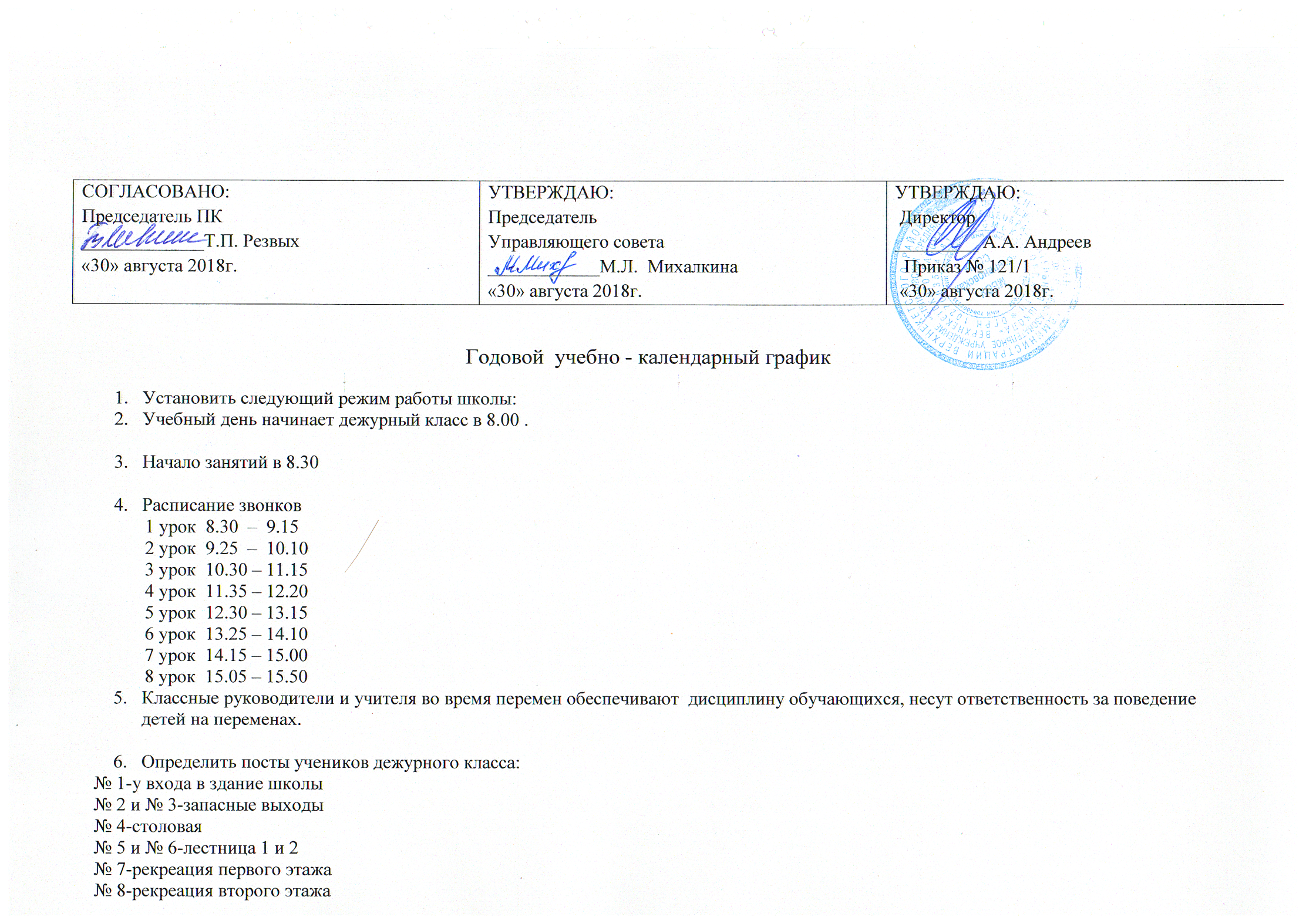 Вменить в обязанность дежурных классов обеспечивать дисциплину обучающихся, санитарное состояние здания и территории, сохранность школьного имущества.Уборку кабинетов и школьного двора проводить ежедневно.Категорически запрещается отпускать учеников с уроков на различные мероприятия без разрешения администрации школы.Работа спортивных секций, кружков, кабинета информатики, учебных мастерских допускается только по расписанию, утвержденному директором школы.Не допускать на уроки обучающихся в верхней одежде и без сменной обуви.Курение учеников и учителей в школе и на ее территории категорически запрещается.Определить время завтраков детей:Классным руководителям сопровождать детей до столовой и присутствовать при приеме пищи детьми и обеспечивать порядок.Проведение походов, поездок детей  на соревнования и другие мероприятия разрешается только после издания приказа директором школы.Ответственность за жизнь и здоровье детей при проведении подобных мероприятий несет тот учитель, который назначен приказом директора школы.Начало и окончание учебного года:    -группы дошкольного образования с 01.09.2018 г. по 24.05.2019 г.;    -1 класс  с 01.09.2018 г. по 24.05.2019 г.;    -2-10классы с 01.09.2018 г. по 30.05.2019 г.;    -9,11классы с 01.09.2018 г. по  24.05.2019 г.           Продолжительность четвертейНачало и окончание учебных и внеурочных занятий:  -группа дошкольного образования кратковременного пребывания- 13.00-16.00  -дополнительное образование и внеурочная деятельность -15.00 -18.00-1-11классы-08.30- 15.40Установить следующие сроки каникул: Окончание учебного года для первого класса  - 24 мая 2019 года. Окончание  учебного года для  выпускников 9,11 классов -  24 мая 2019 года. Окончание учебного года для 2-10 классов 31 мая 2017 года. Летние каникулы с 01 июня 2017 по 31августа 2017 годаУстановить для обучающихся:   -1-11классов-5дневную рабочую неделюПродолжительность рабочего дня для заместителей директора не нормируется.Утвердить график дежурства администрации:    Понедельник              Андреев Александр Александрович    Вторник                      Силаева Инга Владимировна    Среда                          Аксенов Юрий Владимирович    Четверг                       Резвых Татьяна Петровна    Пятница                      Семененко Анна Андреевна         Время дежурства с 8.00 до 17.00. При исполнении обязанностей дежурный администратор руководствуется соответствующими школьными регламентирующими документами, особое внимание уделяет охране здоровья всех учащихся, включению  в образовательный процесс, соблюдению правил внутреннего трудового распорядка, сохранности школьного имущества.Утвердить расписание занятий 1-11 классов.1 перемена9:15 -9:251а, 1б, ОВЗ (завтрак)2 перемена10:10-10:302-4 классы (завтрак)3 перемена11:15-11:355-8 классы (завтрак)4 перемена12:20-12:309-11 классы, ОВЗ (обед)Свободная продажа11:00-15:25Учащиеся, работники школы.НачалоОкончаниеКоличество недель1 четверть03.09.201826.10.20188 недель2 четверть06.11.201828.12.20188 недель3 четверть10.01.201920.03.201910 недель4 четверть01.04.201924.05.20198 недельГОД03.09.201824.05.201934 неделиНачалоОкончаниеПродолжительностьОсенние27.10.201805.11.201810 календарных днейЗимние29.12.201809.01.201912 календарных днейВесенние21.03.201931.03.201911 календарных днейДополнительные каникулы для 1-х кл., предшкола11.02.201917.02.2019 7  календарных днейЛетние25.05.201931.08.201999 календарных дней